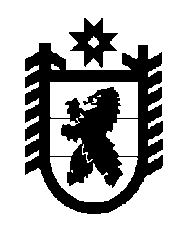 Российская Федерация Республика Карелия    РАСПОРЯЖЕНИЕГЛАВЫ РЕСПУБЛИКИ КАРЕЛИЯУтвердить прилагаемый состав Совета при Главе Республики Карелия по вопросам развития рыбохозяйственного комплекса, образованного Указом Главы Республики Карелия от  17 августа 2017 года №  98                    «О Совете при Главе Республики Карелия по вопросам развития рыбохозяйственного комплекса».Временно исполняющий обязанности
Главы Республики Карелия                                                  А.О. Парфенчиковг. Петрозаводск28 августа 2017 года№ 382-рУтвержден распоряжениемГлавы Республики Карелия от  28 августа 2017 года № 382-рСоставСовета при Главе Республики Карелия по вопросам развития рыбохозяйственного комплекса______________Парфенчиков А.О.–временно исполняющий обязанности Главы Республики Карелия, председатель СоветаТимофеев В.В.–заместитель Главы Республики Карелия по вопросам стратегического развития, первый заместитель председателя СоветаЛабинов В.В.–внештатный советник Главы Республики Карелия по вопросам стратегического развития, заместитель председателя СоветаПепеляев И.Б.–начальник управления Министерства сельского, рыбного  и охотничьего хозяйства Республики Карелия, ответственный секретарь СоветаЧлены Совета:Артамонов В.О.–председатель правления некоммерческого партнерства «Общество форелеводов Карелии» (по согласованию)Барсова  А.В.–исполняющий обязанности  директора Карельского отделения федерального государственного бюджетного научного учреждения «Государственный научно-исследовательский институт озерного и речного рыбного хозяйства им. Л.С. Берга» (по согласованию)Воронин А.В.–ректор федерального государственного бюджетного образовательного учреждения высшего образования «Петрозаводский государственный университет» (по согласованию)Гаврош О.М. –исполняющая обязанности Министра сельского, рыбного и охотничьего хозяйства Республики КарелияГутыро Г.Д.–индивидуальный предприниматель (по согласованию)Жирнель Е.В.–исполняющий  обязанности Министра экономического развития и промышленности Республики КарелияИванов С.И.–начальник Карельского филиала федерального государственного бюджетного учреждения «Главное бассейновое управление по рыболовству и сохранению водных биологических ресурсов» (по согласованию)Иванова Е.А.–исполнительный директор некоммерческого партнерства «Ассоциация рыбопромышленников «Северо-Запад» 
(по согласованию)Котович Л.М.–временно исполняющая обязанности руководителя Управления Федеральной службы по надзору в сфере защиты прав потребителей и благополучия человека по Республике Карелия (по согласованию)Кузнецова И.А.–начальник Управления ветеринарии Республики Карелия – Главный государственный ветеринарный инспектор Республики Карелия Лиминчук Л.В.–генеральный директор акционерного общества «Корпорация развития Республики Карелия» (по согласованию)Лунцевич В.В.–генеральный директор общества с ограниченной ответственностью «Карелпродактс» (по согласованию)Мисюкевич Ю.Т.–заместитель начальника Отдела государственного надзора, контроля и рыбоохраны по Республике Карелия Северо-Западного территориального управления Федерального агентства по рыболовству (по согласованию)Оксаниченко В.В.–генеральный директор акционерного общества «Кала-Ранта» (по согласованию)Раковский И.В.–председатель Союза рыбопромышленников Карелии (по согласованию)Родионов Д.А. –Председатель Государственного комитета Республики Карелия по управлению государственным имуществом и организации закупокСадовников В.М.–заместитель главы администрации Кондопожского муниципального района  (по согласованию)Федоренко Н.В.–индивидуальный предприниматель (по согласованию)Хлунов О.В.–генеральный директор общества с ограниченной ответственностью «ФишФорель» (по согласованию)Царев А.В.–генеральный директор общества с ограниченной ответственностью «Карельские Рыбные Заводы – Корма»  (по согласованию)Шандалович Э.В.–Председатель Законодательного Собрания Республики Карелия (по согласованию)Щепин А.А.–Министр по природопользованию и экологии Республики КарелияЩигарцов А.П.–руководитель Управления Федеральной службы по ветеринарному и фитосанитарному надзору по Республике Карелия, Архангельской области и Ненецкому автономному округу (по согласованию)